CCCCCCC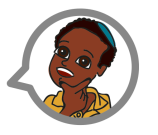 רשימת המושגים ופירושם:אין חוששין - אין ספק הלכתי לא יצא ידי חובה – לא קיים את המצווהרשות הרבים – מקום שלכולם יש רשות להיכנס אליוחמץ – קמח מחמשת מיני דגן שהתערבב עם מים והחמיץבדיקת חמץ – בדיקה אור ל- י"ד בניסן על מנת לבדוק שהבית נקי מחמץחמישה סוגי תשלומים שמי שהזיק באלימות לחברו חייב בהם: נזק – תשלום על החבלה עצמהצער – תשלום על עגמת הנפש שנגרמהריפוי – תשלום על הוצאות – רופאים, תרופותשבת – תשלום על הפסד ימי עבודה, ימים בהם ישב בביתבושת – תשלום על הבושה שנרגמה לו כתוצאה מהפציעהרישא – ראש המשנה, תחילת המשנהסיפא – סוף המשנהאור ל... – לילעל שום – מפניכל ש... – מי ש...לפיכך – לכןחובל – פוגע בגופו של חברו וגורם לו נזקסומא – עיוורחבורה – פצעאומדין – מעריכיםמחמת – בגללממונו – כספושחרית – בבוקרבמתכוון – בכוונהרואין אותו כאילו – מחשיבים אותודמים – שווי ממוניחידות:שתי מילים נרדפות לכסף (ממון, דמים)שני מושגים הקשורים לחג הפסח (חמץ, בדיקת חמץ)חמשת סוגי התשלומים שמי שהזיק בכוונה חייב לשלם עליהם (נזק, צער, שבת, ריפוי, בושת)שני מושגים הקשורים למשנה (רישא, סיפא)שני מושגים הקשורים לפצע – אחד הכינוי של נותן המכה, אחד כינוי למכה עצמה (חובל, חבורה)שני תיאורי זמן המציינים חלק מהיום (שחרית, אור ל...)שלושה מושגים המציינים תיאור סיבה (כלומר משהו שקרה בגלל ש...) (מחמת, על שום, לפיכך)ההפך ממי שרואה היטב (סומא)ההפך ממי שקיים מצווה ולא צריך לקיימה שנית (לא יצא ידי חובה)ההפך ממקום שמותר ללכת אליו ללא עירוב (רשות הרבים)ההפך ממי שעשה משהו לא בכוונה (במתכוון)ההפך ממצב בו יש ספק הלכתי (אין חוששין)הביטוי המשמש להערכת נזק (אומדין)בלשון המשנה: מחשבים כמה צריך לשלם לו כאילו היה עבד הנמכר בשוק (רואים אותו כאילו)תרמילון: על שום / נזק / ממון / ריפוי / בושת / סיפא / חובל / חמץ / חבורה /  שחרית / אור ל... / מחמת / שבת / לפיכך / סומא / לא יצא ידי חובה / צער / רשות הרבים / אין חוששין / דמים / אומדין / רואים אותו כאילו / בדיקת חמץ / רישא / במתכווןמצא את ההבדלים:בין סומא ובין רואין אותו כאילובין נזק לצער, לריפוי, לשבת, ולבושתבין רישא לסיפאבין חובל ובין חבורהבין שחרית ובין אור ל...בין חמץ ובין בדיקת חמץבין אין חוששין ללא יצא ידי חובהבין ממונו ובין דמיםבין מחמת ובין במתכווןבין על שום ובין לפיכךשיר לסיום:אם מישהו נפצע – את הנזק אומדיןואז רואים כמה הוא ירד בדמיםואם לא שבת אז מותר גם לצאת לרשות הרבים.אם החבורה היא מחמת אלימות נגרמהוהחובל במתכוון רצה לעשות רעיש חמישה סוגי תשלום שעליו לשלםבתקווה שמאף אחד הוא לא יתעלם:נזק, צער, ריפוי, שבת ובושת – אלו החמישהוכמובן לבקש "סליחה" (וגם להגיד "תודה" ו"בבקשה").אם קיים מצוות כהלכה אז אין חוששיןשלא יצא ידי חובה וצריך להשלים.לקראת פסח את הבית מנקים מחמץואור ל – י"ד בדיקת חמץ עושים עם כל מי שהתאמץ.כל שניקה עוקב בחששוהילדים מצפים במבט נרגש.עם שחרית הם הולכים לשרוף את החמץוגם מי שנשאר בבית רואין אותו כאילו הצטרף.מי שחכם – במקום לכלות את ממונוללימוד משנה מקדיש את זמנו.לפיכך רישא וסיפא הוא יודע היטבואת הסומא יכול ללמד במתינות מכל הלבעל שום שאותו הוא מכבד ואוהב.וכעת תלמידים בלשון ימינו השלימו את השיר באופן שגם עבור מי שלא למד משנה הוא יהיה בהיר:רק שלושה מושגים השארנו בלשון המשנה,את השאר עליכם לזהות ויהי מה!אם מישהו נפצע – את הנזק ________ מידואז רואים כמה ה____________ שלו ירד.ואם לא שבת אז מותר גם לצאת לרשות הרבים.אם ה______  ______ אלימות נגרמהוה _____  _______רצה לעשות רעיש חמישה סוגי תשלום שעליו לשלםבתקווה שמאף אחד הוא לא יתעלם:______________________________________________________________________________________________________ (כמה קשה – רק הוא יכול להעיד).אם קיים מצוות כהלכה אז ________שלא יצא ידי חובה וצריך להשלים.לקראת פסח את הבית מנקים מחמץוב________ י"ד בדיקת חמץ עושים עם כל מי שהתאמץ.______ ניקה עוקב בחששוהילדים מצפים במבט נרגש._______ הם הולכים לשרוף את החמץוגם מי שנשאר בבית ____________כאילו הצטרף.מי שחכם – במקום לכלות את _______ללימוד משנה מקדיש את זמנו.________ את ___________ הוא יודע היטבואת ה______ יכול ללמד במתינות מכל הלב________ שאותו הוא מכבד ואוהב.תרמילון: בבוקר / בגלל / תשלום על הוצאות – רופאים ותרופות / מחשיבים אותו / מעריכים / אין חשש / תחילת המשנה / תשלום על הבושה שנרגמה לו / שווי הכספי / מי ש... / סופה / תשלום על עגמת הנפש שנגרמה / בכוונה / מכה / כספו / תשלום על ימי עבודה שהפסיד / פוגע / מפני ש... / תשלום על החבלה עצמה / ערב של / לכן / עוור / 